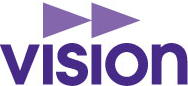 Sektion 99, Pensionärsverksamheten i Stockholms stadProtokoll höstmöteTid:	2023-10-27Plats:	Timmermansgården, Timmermansgatan 46, StockholmNärvarande:	20 medlemmar§ 1 	Mötets öppnandeStyrelsens ordförande Birgitta Petré hälsade mötesdeltagarna välkomna och förklarade höstmötet öppnat.§ 2	Godkännande av dagordningHöstmötet beslöt att godkänna föreslagen dagordning.§ 3	Val av sekreterare för mötet	Höstmötet beslöt att välja Karin Aiat till sekreterare.§ 4 	Val av två justerare tillika rösträknareHöstmötet beslöt att välja Kerstin Ulander och Berit Henriksson till justerare tillika rösträknare.§ 5	Medlemsavgift för 2024Styrelsen föreslog att medlemsavgiften ska vara oförändrad med 100 kronor per år.	Höstmötet beslöt att godkänna styrelsens förslag om oförändrad medlemsavgift.§ 6	Budget för 2023Sektionens kassör Inger Ohlsson presenterade styrelsens förslag till budget.	Höstmötet beslöt att godkänna styrelsens förslag till budget med korrigering av följande poster:	– förbrukningsmaterial från 1 000 kronor till 1 500 kronor	– Hemsida24 från 2 000 kronor till 5 000 kronor.	Totala kostnaderna i budget för år 2024 efter ovan nämnda korrigeringar	uppgår till 89 000 kronor.§ 7	Allmän information	Mötets ordförande informerade att alla planerade aktiviteter under hösten 2023	har blivit fullbokade.	Vidare informerade mötets ordförande att Visions fyra pensionärssektioner	i Stockholm planerar att om några år bilda en gemensam sektion genom 	hopslagning. Förbundet har ställt sig positiv till att så sker och har utlovat att	bistå med hjälp, samt att medel som pensionärssektionerna råder över ska kunna 	överföras till den nya sektionen. 	På fråga från mötesdeltagare om hur många medlemmar det skulle bli vid en 	hopslagning uppgav mötets ordförande att antalet medlemmar skulle komma	att uppgå till mellan 1 500 och 1 600.	På fråga från mötesdeltagare om det vore möjligt att skicka ut aktivitets-	programmen till medlemmarna digitalt svarade mötets ordförande att det 	inte är möjligt, eftersom endast 30 % av medlemmarna har uppgivit en	e-postadress.	Mötets ordförande informerade att Visions pensionärssektioner i Stockholm	i år har samordnat sina höstmöten, för att samtliga mötesdeltagare tillsammans	ska kunna delta i ett divertissement med förtäring och lotteri.§ 8	Avslutning	Mötets ordförande tackade alla närvarande och förklarade höstmötet avslutat.	Vid protokollet	Karin Aiat		sekreterare	Justerat	Birgitta Petré		Kerstin Ulander	Berit Henriksson	ordförande		justerare		justerare	